.STEP TOUCHES FORWARD WITH KICKSSTEP TOUCHES BACK WITH KICKSTOE STRUTS & ROCKS WITH CLAPSTOE STRUTS & ROCKSSTEP ¼ TURN WITH HOLD TWICESTOMPS & CLAPSREPEATReet Petite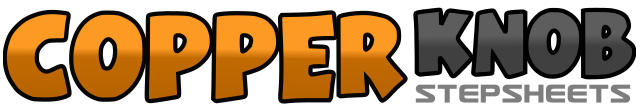 .......Count:48Wall:2Level:Beginner.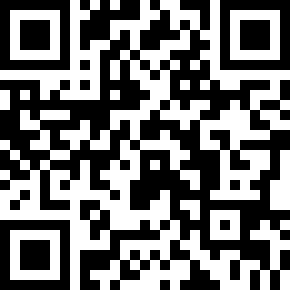 Choreographer:The Lady In Black (UK)The Lady In Black (UK)The Lady In Black (UK)The Lady In Black (UK)The Lady In Black (UK).Music:Reet Petite - Jackie WilsonReet Petite - Jackie WilsonReet Petite - Jackie WilsonReet Petite - Jackie WilsonReet Petite - Jackie Wilson........1-2Step diagonally forward right, touch left next to right3-4Step diagonally forward left, touch right next to left5-6Step diagonally forward right, touch left next to right7-8Kick left forward twice1-2Step diagonally back left, touch right next to left3-4Step diagonally back right, touch left next to right5-6Step diagonally back left, touch right next to left7-8Kick right forward twice1-2Right toe forward, slap right heel down3-4Left toe forward, slap left heel down5-6Rock forward right, recover left with clap7-8Rock back right, recover left with clap1-2Right toe forward, slap right heel down3-4Left toe forward, slap left heel down5-6Rock forward right, recover left with clap7-8Rock back right, recover left with clap1-2Step forward right, hold3-4Pivot ¼ turn left, hold5-6Step forward right, hold7-8Pivot ¼ turn left, hold1-2Stomp right, stomp left3-4Slap thighs, clap5-6Stomp right, stomp left7-8Clap twice